Finding info on our home pageKeep scrolling down the pageThe first arrow is upcoming events – meetings, visits, service etcThe 2nd arrow is Meeting responsibilities (duties)The 3rd arrow – you can click on a grey date and it will show you what is on that date and bring up a list of events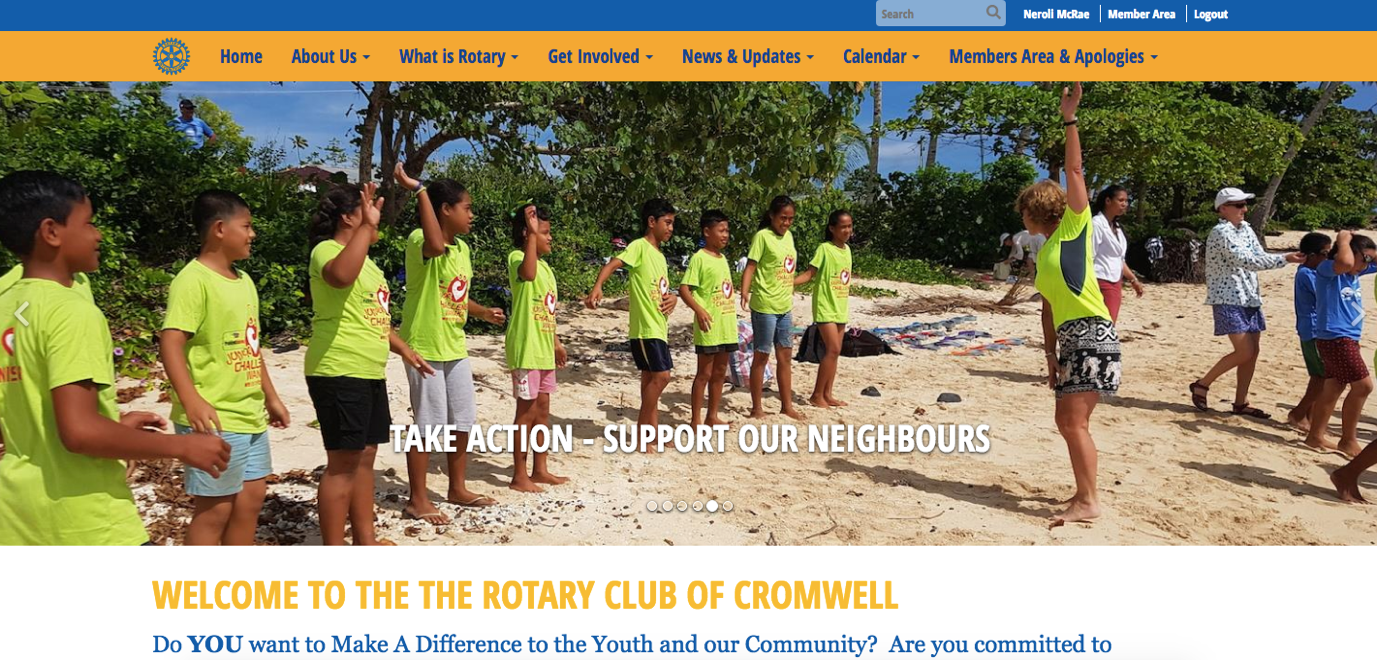 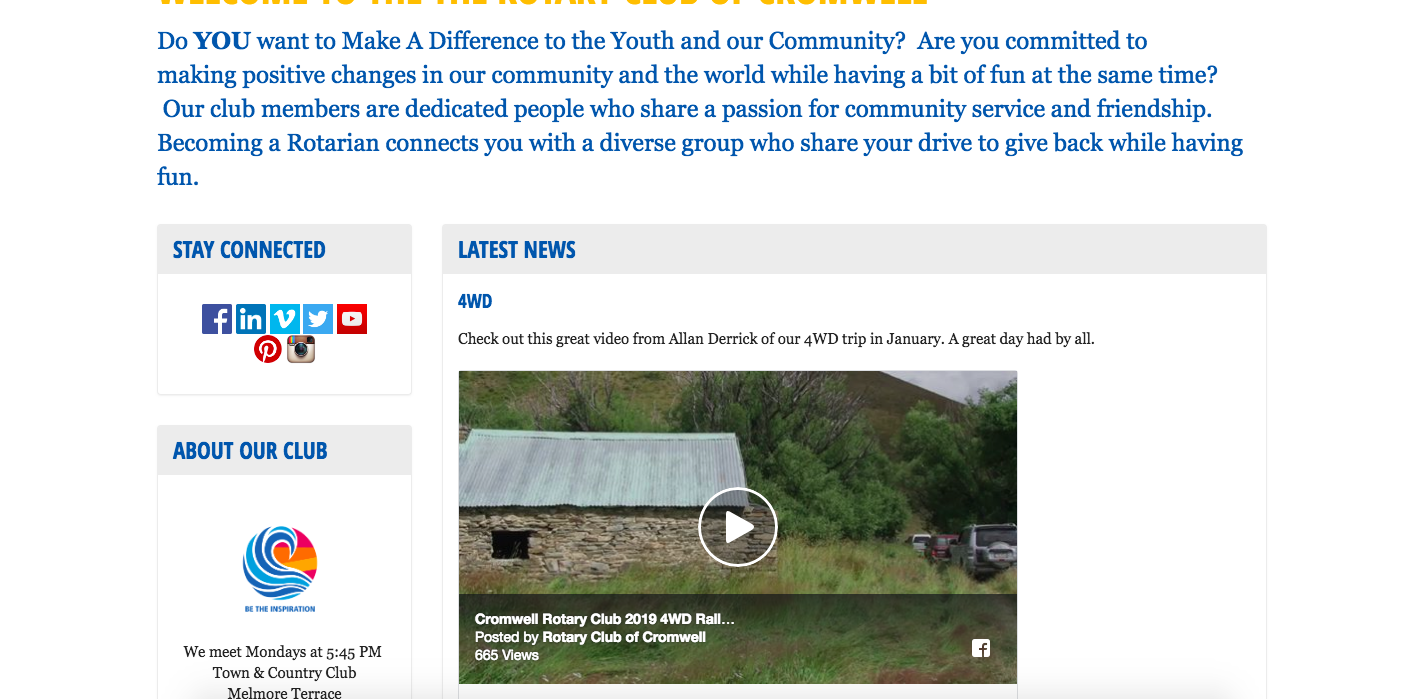 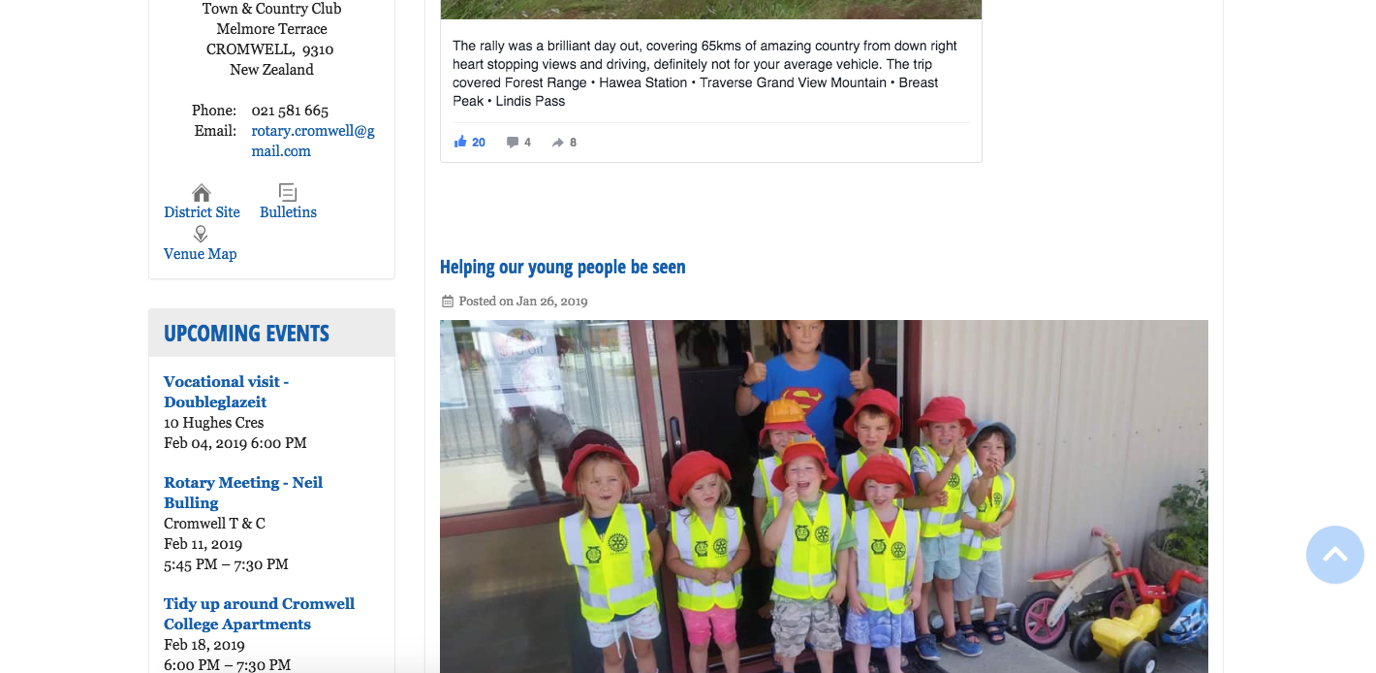 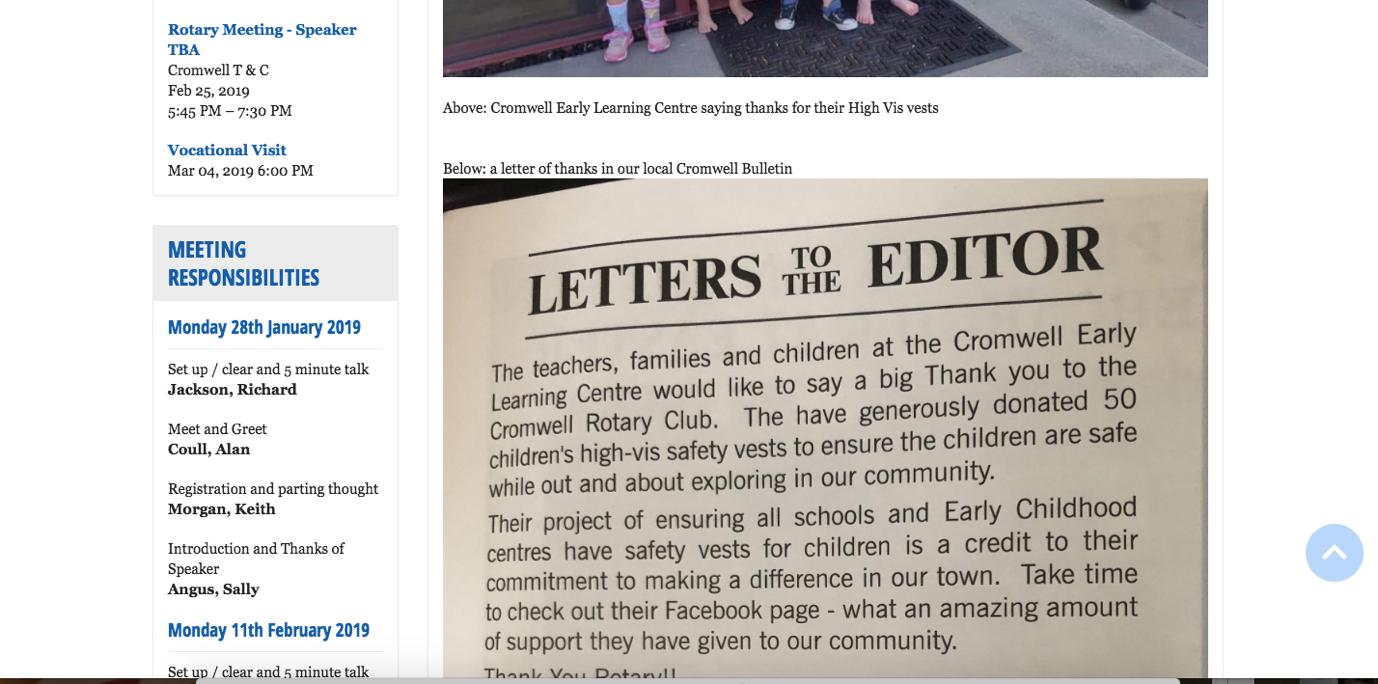 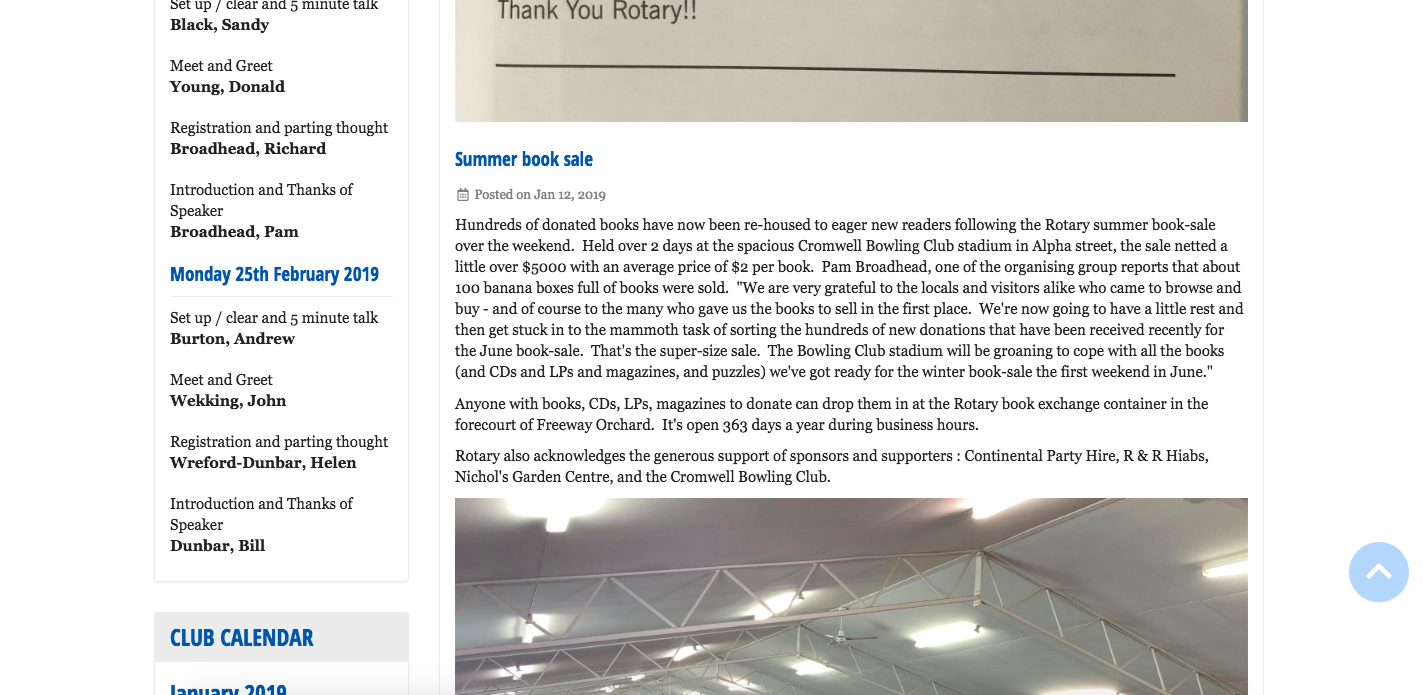 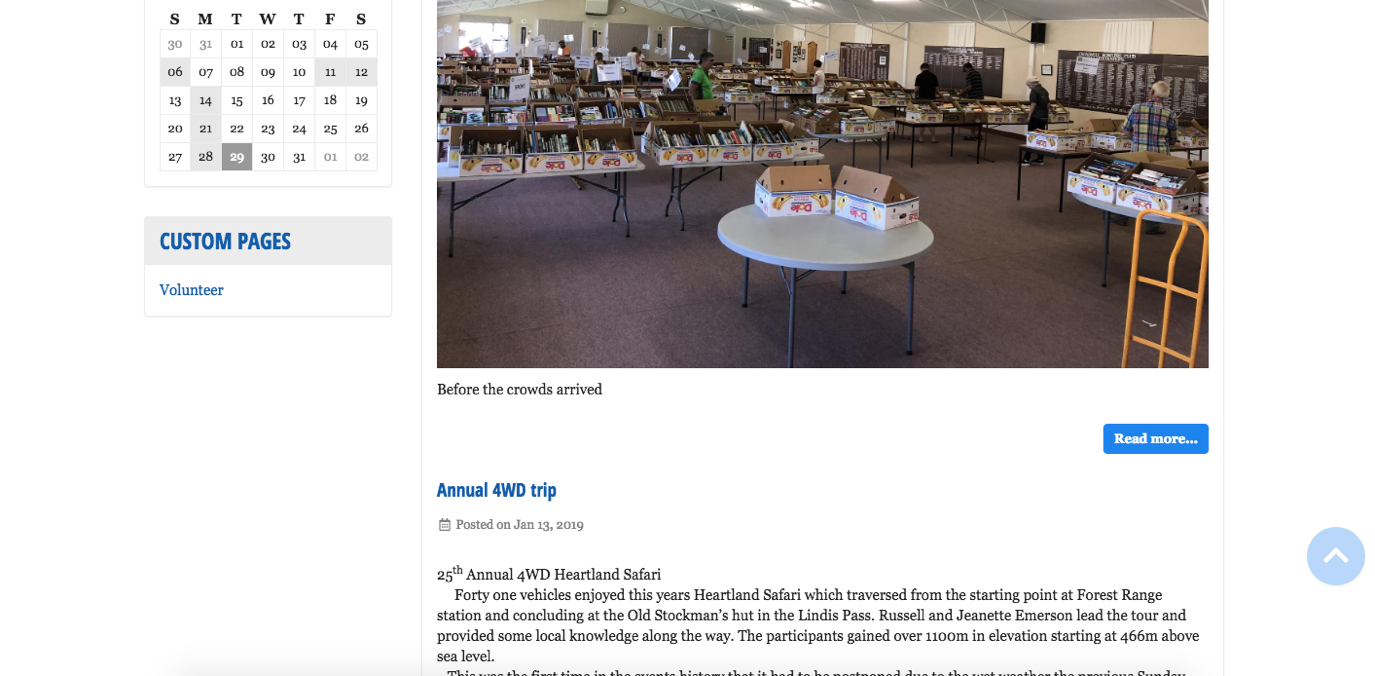 